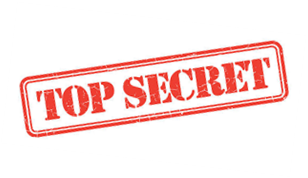 Friday 23rd September 2022 Dear Reception Parents and Carers,   
This half term our topic is ‘Super Me, Super You’. We have been exploring fictional superheroes this week. Next week, we will begin learning about real superheroes who help us in the community, e.g. paramedics, lollipop people, cleaners, builders, opticians, vets, mechanics, lifeguards, delivery drivers, and farmers. We would like to invite parents to sign up to be a secret superhero! This would involve coming into school for a short session (approx 15 mins) on a Tuesday or a Thursday afternoon at 2:35pm to tell the children why your job makes you a superhero - how you help others. We will support the children to ask you a few simple what, where, and how, questions. If you decide to sign up, please keep it a secret from your little one – it makes it all the more exciting when you arrive! You can sign up by simply handing over the slip to your class teacher. Miss Jukes or I will then pass you a clipboard to choose a date that suits you. There are seven slots available, and we know there are at least seven brave superheroes amongst you!  Thank you so much in advance, Mrs Sawyer & Miss Jukes Secret Superhero Sign UpI would like to sign up to be a secret superhero 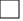 My superhero name (job)________________________________________ Name of Child:_______________________________________ Print name__________________________________________(Parent/Carer)  Signature___________________________________________ 